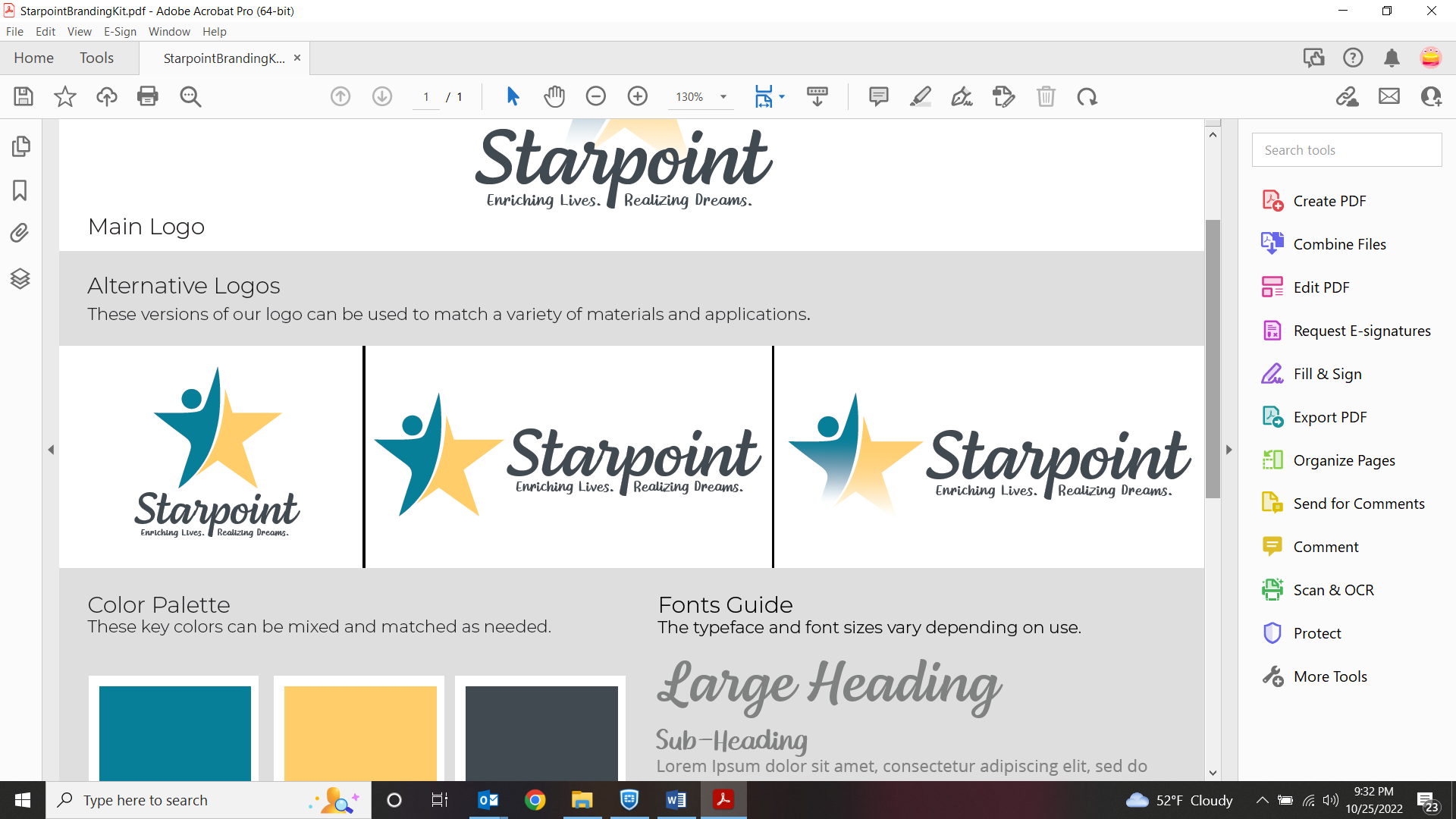    Board of Directors MeetingJanuary 26th, 2023 at 6:00 PMHeld at the Starpoint Admin Building and via Zoom 
 https://us02web.zoom.us/my/starpointceo?pwd=Z01yelFZQWNPcnFKNURsclRSSjIvdz09Meeting ID: 268 825 6018 	Passcode:  222222       Salida Wifi: SPS@l1d@Meeting AgendaCall to Order							Board PresidentIntroduction of Guests and Public Comments		Board PresidentAction Item – Review of October Meeting Minutes		SecretaryReport – Financial Report					Bryana MarsicanoAction – Acceptance of Financial reportsAction – Acceptance of BudgetReport -  Early Head Start – Board Report	 		Martha SagerEHS Manager’s ReportInformation Memorandum review IM ACF-IM-HS-22-09 Issued 11-07-2022https://eclkc.ohs.acf.hhs.gov/policy/im/acf-im-hs-22-09Report – Chief Executive Officer Report and Updates	Bryana Marsicano	Adjourn							Board President